Mount Kenya.               University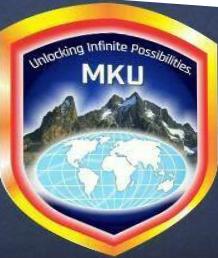                  UNIVERSITY EXAMINATION 2017/2018          SCHOOL OF COMPUTING AND INFORMATICSDEPARTMENT OF INFORMATION TECHNOLOGY                       BIT/BSS/BAS/BBIT                      REGULARUNIT CODE:BIT 2201.    UNIT TITLE: COMPUTER PROGRAMMING METHODOLOGY2:00PM,     MAIN EXAM.                            TIME :2 HOURSINSTRUCTIONS: Section A is Compulsory answer all question s in this section. In Section B Answer any two questions.QUESTION ONE:[20 MARKS]a)Define the following terms as used in computer programming.       (4 Marks)I. Variableii.Identifierb)Explain any four data types used in c programming.                      (6 Marks)c)State the rules for naming identifiers.                                               (5 Marks)d)Using a while loop, write a c program that will display the following output 1 3 5 7 9.                                                                                                              (5 Marks)e)Discuss the types of bitwise operators  in c programming.          (5 Marks)f)Explain what the term program documentation means in c program. (5 Marks)QUESTION TWOa)Define the following terms as used in programming:                       (4 Marks)I)An identifierii)Variable scopeb)Write a program that calculates and displays the result of the volume of a cylinder. The variables must be input on runtime.                               (5 Marks)c)Write an interactive c program that will perform all the arithmetic operations (simple calculator).                                                                                  (6 Marks)d)Write a c program that requests a user to key in the bonga  points that they have accumulated and displays the reward they have qualified for(use the table below as a guide )Bonga points Reward.                                             (5 Marks)      0-199.            null     200-499        8 free Sms   500-999         5 free minutes  1000-4999.   Nokia 11005000 and above Safaricom modemQUESTION THREEa)Explain the four types of modifiers used in c programming     (5 Marks)b)Explain the steps that are followed in program development.  (6 Marks)c)Differentiate between Pre and Post increment.                          (3 Marks)d)Write the Output of the following program.                               (6 Marks) #include<studio.h>#include<conio.h>int main (){int a =1,b=1;while(a<=5){b=1;while(a<=5){b=1;while(b<=5){Printf(“℅d”,b;b++;}Printf(“\n”);a++;}getch();}QUESTION FOURDescribe the following types of programming errors. For each,  identify one possible cause.                                                                                  (5 Marks)SyntaxSemanticWrite a c program to input the marks obtained by a student in each of the seven subjects into an array, and then compute the grade of the student based on the table below.b)Write the syntax of the following statements in C program:   (6 Marks)     I)if else  ii)switchii)whilec)Write a C program that accepts two integers from the user and calculate the sum of two integers.                                           (4 Marks)QUESTION FIVEa)Discuss the unary operators with a sample program.      (6 Marks)b)Identity the error and correct the program.                      (4 Marks) main(){int I;Printf (“enter a number “)scanf(“``,&I);if(i<=50)Printf (“\n entered number is <50)C)Explain any two characteristics of each of the following categories of programming languages.I)Low level languages.                                    (3 Marks)ii)High Level languages.                                (3 Marks)MARK (℅)GRADEAbove 80A71-80B61-70C50-60DBelow 50E